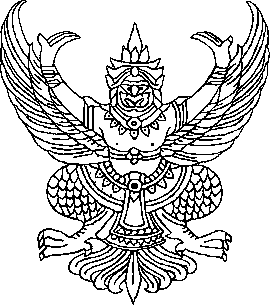 ประกาศองค์การบริหารส่วนตำบลวังมหากรเรื่อง ประกาศผู้ชนะการเสนอราคา ประกวดราคาจ้างโครงการซ่อมสร้างท่าสูบน้ำคอนกรีตเสริมเหล็กบริเวณหน้าบ้านนายกมล พรมพิทักษ์  หมู่ที่ 3 ต.วังมหากร อ.ท่าตะโก จ.นครสวรรค์ ด้วยวิธีประกวดราคาอิเล็กทรอนิกส์ ( e-bidding)  เลขที่  EB 2/2563-----------------------------------------       ตามประกาศองค์การบริหารส่วนตำบลวังมหากร  เรื่อง ประกวดราคาจ้างโครงการซ่อมสร้างท่าสูบน้ำ คอนกรีตเสริมเหล็กบริเวณหน้าบ้านนายกมล  พรมพิทักษ์ หมู่ที่ 3 ต.วังมหากร อ.ท่าตะโก จ.นครสวรรค์           ด้วยวิธีประกวดราคาอิเล็กทรอนิกส์ (e-bidding)   และเอกสารประกวดราคาจ้างด้วยวิธีประกวดราคาอิเล็กทรอนิกส์ (e-Bidding)   เลขที่.. .EB ๓  / 2563      .ลงวันที่...8  กันยายน   2563 . นั้น        โครงการก่อสร้างอาคารที่ทำการองค์การบริหารส่วนตำบลวังมหากร .. ผู้เสนอราคาที่ชนะการเสนอราคา ได้แก่ ห้างหุ้นส่วนจำกัด  โชค จงเจริญ  โดยเสนอราคาต่ำ สุด เป็นเงินทั้งสิ้น..508,000.-...บาท                   (.-.ห้าแสนแปดพันบาทถ้วน -) ซึ่งรวมภาษีมูลค่าเพิ่มและภาษีอื่น ค่าขนส่ง ค่าจดทะเบียน และค่าใช้จ่ายอื่นๆ ทั้งปวงแล้วประกาศ ณ วันที่...21 มิถุนายน  พ.ศ.2563  	      มนัส ขานดำ                                                                   (นายมนัส  ขานดำ) นายกองค์การบริหารส่วนตำบลวังมหากร..